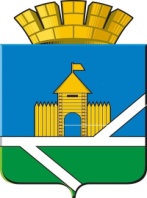 Российская  ФедерацияСвердловская областьАДМИНИСТРАЦИЯ  ПЫШМИНСКОГО ГОРОДСКОГО ОКРУГАПОСТАНОВЛЕНИЕот 02.10.2015г.                                                                                    № 579р.п. ПышмаОб утверждении порядка учета объемов питьевой воды на пожаротушение, проверку работоспособности пожарных гидрантов, заполнение пожарных резервуаров для ликвидации аварий, стихийных бедствий, и ее оплаты на территории Пышминского городского округаВ целях организации, выполнения и осуществления мер пожарной безопасности, в соответствии со статьей 19 Федерального закона от 21.12.1994 N 69-ФЗ "О пожарной безопасности", Федеральным законом от 06.10.2003 N 131-ФЗ "Об общих принципах организации местного самоуправления в Российской Федерации", Постановлением Правительства Российской Федерации от 12.02.1999 N 167 "Об утверждении Правил пользования системами коммунального водоснабжения и канализации в Российской Федерации", Распоряжением Правительства Свердловской области от 09.11.2005 N 1524-РП "О содержании и эксплуатации пожарных гидрантов, естественных и искусственных водоисточников для целей пожаротушения в Свердловской области", Уставом Пышминского городского округа, в целях реализации возложенных полномочий,п о с т а н о в л я ю:1. Утвердить Порядок учета объемов питьевой воды на пожаротушение, проверку работоспособности пожарных гидрантов, заполнение пожарных резервуаров для ликвидации аварий, стихийных бедствий, и ее оплаты на территории Пышминского городского округа (прилагается).2. Рекомендовать начальнику государственного казенного бюджетного пожарно-технического учреждения Свердловской области «Отряд противопожарной службы Свердловской области № 12» Лотову Е.Н. предоставлять по факсимильной связи или по сети интернет организации водопроводно-канализационного хозяйства и в отдел строительства, газификации и жилищной политики администрации Пышминского городского округа ежемесячно до 28 числа за текущий месяц и неучтенные дни предыдущего месяца необходимые сведения, а именно:- количество автоцистерн (ед.);- вместимость автоцистерн (м3);- расход воды (литров/секунду на 1 ствол при тушении пожара из гидрантов, на 1 пожарный кран или на 1 систему автоматического пожаротушения);- количество задействованных гидрантов, кранов или систем автоматического пожаротушения;- продолжительность работы всех гидрантов, кранов или систем автоматического пожаротушения (ч.).3.  Настоящее постановление  опубликовать в газете «Пышминские вести» и разместить на официальном сайте Пышминского городского округа.4.  Контроль за выполнением настоящего постановления возложить на заместителя главы администрации Пышминского городского округа по жилищно-коммунальному хозяйству Обоскалова А.А.Глава Пышминского городского округа                               В.В. СоколовПриложение к постановлению администрацииПышминского городского округаот _________ 2015 г. N _____ПОРЯДОКУЧЕТА ОБЪЕМОВ ПИТЬЕВОЙ ВОДЫ НА ПОЖАРОТУШЕНИЕ,ПРОВЕРКУ РАБОТОСПОСОБНОСТИ ПОЖАРНЫХ ГИДРАНТОВ, ЗАПОЛНЕНИЕ ПОЖАРНЫХ РЕЗЕРВУАРОВ ДЛЯЛИКВИДАЦИИ АВАРИЙ, СТИХИЙНЫХ БЕДСТВИЙ, И ЕЕ ОПЛАТЫ НА ТЕРРИТОРИИ ПЫШМИНСКОГО ГОРОДСКОГО ОКРУГАI. ОБЩИЕ ПОЛОЖЕНИЯ1. В настоящем Порядке применяются следующие понятия:"абонент" - юридическое лицо, а также предприниматели без образования юридического лица, имеющие в собственности, хозяйственном ведении или оперативном управлении объекты, системы водоснабжения, которые непосредственно присоединены к системам коммунального водоснабжения, заключившие с организацией водопроводно-канализационного хозяйства в установленном порядке договор на отпуск (получение) воды.К числу абонентов могут относиться также:- организации, в собственности, хозяйственном ведении или оперативном управлении которых находятся жилищный фонд и объекты инженерной инфраструктуры;- организации, уполномоченные оказывать коммунальные услуги населению, проживающему в государственном (ведомственном), муниципальном или общественном жилищном фонде;- товарищества и другие объединения собственников, которым передано право управления жилищным фондом;"водоснабжение" - технологический процесс, обеспечивающий забор, подготовку, транспортировку и передачу абонентам питьевой воды;"водопроводная сеть" - система трубопроводов и сооружений на них, предназначенных для водоснабжения;"организация водопроводно-канализационного хозяйства" - предприятие (организация), осуществляющее отпуск питьевой воды на пожаротушение, ликвидацию аварий и стихийных бедствий из системы водоснабжения и эксплуатирующее эту систему;"пожарный гидрант" - устройство на водопроводной сети, предназначенное для отбора воды при тушении пожаров;"пожарный резервуар" - это сосуд, предназначенный для постоянного хранения определенного запаса воды, доступ к которому разрешается исключительно при пожаре.	"питьевая вода" - вода после подготовки или в естественном состоянии, отвечающая установленным санитарным нормам и требованиям и предназначенная для питьевых и бытовых нужд населения и (или) производства пищевой продукции;"силы пожарной охраны" - подразделение государственного казенного бюджетного пожарно-технического учреждения Свердловской области «Отряд противопожарной службы Свердловской области № 12» (далее ГКБПТУ СО «ОПС Свердловской области № 12», а также техника (с персоналом), находящаяся на балансе организаций независимо от форм собственности, способная оказать помощь в ликвидации пожаров и проведении аварийно-спасательных работ.2. Настоящий Порядок регулирует отношения между организациями водопроводно-канализационного хозяйства, силами пожарной охраны и органом местного самоуправления в части учета объемов питьевой воды, израсходованной на нужды пожаротушения, ликвидацию аварий, стихийных бедствий и их последствий силами пожарной охраны через пожарные гидранты на водопроводных сетях организации водопроводно-канализационного хозяйства, пожарных резервуаров, а также систематическую проверку работоспособности пожарных гидрантов и порядок оплаты израсходованной воды.3. Порядок учета объемов питьевой воды на пожаротушение, проверку работоспособности пожарных гидрантов, заполнение пожарных резервуаров для  ликвидации аварий и стихийных бедствий и ее оплаты определяется требованиями государственных стандартов, а также инструкциями по подготовке к работе систем хозяйственно-питьевого водоснабжения в чрезвычайных ситуациях.4. Настоящий Порядок действует на всей территории Пышминского городского округа и обязателен для организаций водопроводно-канализационного хозяйства, обслуживающих населенные пункты, а также для всех абонентов независимо от ведомственной принадлежности и организационно-правовой формы.5. Использование систем коммунального водоснабжения на территории городского округа осуществляется в соответствии с "Правилами пользования системами коммунального водоснабжения и канализации в Российской Федерации", утвержденными Постановлением Правительства Российской Федерации от 12.02.1999 N 167 (с изменениями от 08.08.2003, от 23.05.2006, от 25.06.2012, от 29.07.2013, от 05.01.2015), Постановлением Правительства Российской Федерации от 04.09.2013 N 776 "Об утверждении Правил организации коммерческого учета воды, сточных вод" (с изменениями от 26.03.2014 N 230, от 29.05.2015 № 525).6. Содержание, проверка работоспособности пожарных гидрантов, эксплуатация пожарных гидрантов и заполнение пожарных резервуаров для целей пожаротушения осуществляется в соответствии с Распоряжением Правительства Свердловской области от 09.11.2005 N 1524-РП "О содержании и эксплуатации пожарных гидрантов, естественных и искусственных водоисточников для целей пожаротушения в Свердловской области".II. ОБЛАСТЬ ПРИМЕНЕНИЯ ПОРЯДКА УЧЕТА ОБЪЕМОВПИТЬЕВОЙ ВОДЫ НА ПОЖАРОТУШЕНИЕ,ПРОВЕРКУ РАБОТОСПОСОБНОСТИ ПОЖАРНЫХ ГИДРАНТОВ, ЗАПОЛНЕНИЕ ПОЖРАНЫХ РЕЗЕРВУАРОВ ДЛЯЛИКВИДАЦИИ АВАРИЙ, СТИХИЙНЫХ БЕДСТВИЙ, И ПОРЯДОК ЕЕ ОПЛАТЫ НА ТЕРРИТОРИИ ПЫШМИНСКОГО ГОРОДСКОГО ОКРУГА 7. Отпуск (получение) питьевой воды на нужды пожаротушения, ликвидацию аварий и стихийных бедствий и их последствий производится силами пожарной охраны через пожарные гидранты на водопроводной сети и пожарные резервуары, находящейся в хозяйственном ведении (оперативном управлении) организации водопроводно-канализационного хозяйства, без договора.8. Настоящий Порядок не предусматривает случаи получения (отпуска) питьевой воды на нужды пожаротушения, ликвидацию аварий и стихийных бедствий и их последствий через абонентские присоединения (при наличии технической возможности), оборудованные средствами измерения.9. Настоящий Порядок должен применяться для учета объемов питьевой воды, израсходованной на нужды пожаротушения, проверку работоспособности пожарных гидрантов, заполнение пожарных резервуаров, ликвидацию аварий и стихийных бедствий и их последствий через абонентские присоединения (при наличии технической возможности), не оборудованные средствами измерения.III. УЧЕТ КОЛИЧЕСТВА ОТПУЩЕННОЙ (ПОЛУЧЕННОЙ) ПИТЬЕВОЙ ВОДЫ НА ПОЖАРОТУШЕНИЕ, ЗАПОЛНЕНИЕ ПОЖАРНЫХ РЕЗЕРВУАРОВ, ЛИКВИДАЦИЮ АВАРИЙ, СТИХИЙНЫХ БЕДСТВИЙ И ПОРЯДОК ЕЕ ОПЛАТЫ НА ТЕРРИТОРИИ ПЫШМИНСКОГО ГОРОДСКОГО ОКРУГА10. Учет объемов воды, израсходованной на нужды пожаротушения, проверку работоспособности пожарных гидрантов, заполнение пожарных резервуаров, ликвидацию аварий и стихийных бедствий и их последствий из водопроводной сети, минуя средства измерения, производится в соответствии с Приказом Минпромэнерго от 20.12.2004 N 172 "Об утверждении Методики определения неучтенных расходов и потерь воды в системе коммунального водоснабжения".11. Планируемый к использованию силами пожарной охраны объем питьевой воды на пожаротушение, ликвидацию аварий и стихийных бедствий из системы водоснабжения, заполнение пожарных резервуаров, определяется специалистами организации водопроводно-канализационного хозяйства ежегодно расчетным путем в соответствии с Федеральным законом от 22.07.2008 N 123-ФЗ "Технический регламент о требованиях пожарной безопасности" по представленным данным ГКБПТУ СО «ОПС Свердловской области № 12», исходя из среднегодового количества возгораний за последние 3 года, с учетом коэффициента превышения 1,2.12. Планируемый к использованию подрядными организациями объем питьевой воды для проверки работоспособности пожарных гидрантов, заполнение пожарных резервуаров, определяется специалистами организации водопроводно-канализационного хозяйства ежегодно расчетным путем исходя из количества пожарных гидрантов и пожарных резервуаров, расположенных на территории Пышминского городского округа.13. При получении посредством факсимильной связи или по сети интернет ежемесячно до 28 числа за текущий месяц и неучтенные дни предыдущего месяца необходимых сведений от ГКБПТУ СО «ОПС Свердловской области № 12», именно:- количество автоцистерн (ед.);- вместимость автоцистерн (м3);- расход воды (л/с на 1 ствол при тушении пожара из гидрантов, на 1 пожарный кран или на 1 систему автоматического пожаротушения, количество задействованных гидрантов, пожарных резервуаров, кранов или систем автоматического пожаротушения);- продолжительность действия гидрантов, пожарных резервуаров, кранов или систем автоматического пожаротушения (ч.);- учет объемов воды, израсходованных на пожаротушение, ликвидацию аварий и стихийных бедствий вести в соответствии с пунктом 10 настоящего Порядка.14. Учет объемов воды, израсходованных на проверку работоспособности пожарных гидрантов и пожарных резервуаров на основании данных, представляемых посредством факсимильной связи или по сети интернет ежемесячно до 28 числа за текущий месяц и неучтенные дни предыдущего месяца подрядной организацией или отделом строительства, газификации и жилищной политики администрации Пышминского городского округа, вести в соответствии с пунктом 10 настоящего Порядка.15. При непредставлении сведений, указанных в пунктах 13 и 14 настоящего Порядка, организации водопроводно-канализационного хозяйства в течение банковских суток извещает об этом отдел строительства, газификации и жилищной политики администрации Пышминского городского округа, при непредставлении сведений в течение последующих банковских суток учет объемов воды производить расчетным путем в соответствии с Федеральным законом от 22.07.2008 N 123-ФЗ "Технический регламент о требованиях пожарной безопасности", сведениями о количестве пожаров на территории Пышминского городского округа, предоставленными отделом строительства, газификации и жилищной политики администрации Пышминского городского округа, и количеством пожарных гидрантов и пожарных резервуаров, подлежащих проверке на работоспособность.16. Оплата объемов питьевой воды, израсходованной на нужды пожаротушения, проверку работоспособности пожарных гидрантов и пожарных резервуаров, ликвидацию аварий и стихийных бедствий и их последствий из водопроводной сети организации водопроводно-канализационного хозяйства без средств измерений, производится за счет соответствующих статей расходов бюджета Пышминского городского округа путем перечисления суммы, подлежащей уплате, на расчетный счет организации водопроводно-канализационного хозяйства, на основании документов, предъявленных к оплате. Сумма, подлежащая уплате, определяется путем умножения израсходованного объема питьевой воды, определенного в соответствии с пунктами 13, 14, 15 настоящего Порядка, на действующий (утвержденный) тариф.